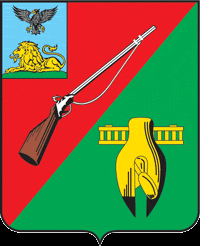 ОБЩЕСТВЕННАЯ ПАЛАТАСТАРООСКОЛЬСКОГО ГОРОДСКОГО ОКРУГАIII СОЗЫВАШестнадцатое заседание СоветаОбщественной палатыСтарооскольского городского округа«04» июня 2019 г.	                    		     	         	                    		  № 56                                                             РЕШЕНИЕО развитиивелоинфраструктуры в  Старооскольском городском округеЗаслушав и обсудив информацию заместителя начальника управления архитектуры и градостроительства департамента строительства и архитектуры Сапрыкину Екатерину Ивановну и членов Совета Общественной палаты Старооскольского городского округа, Совет Общественной палаты РЕШИЛ:Принять к сведению информацию заместителя начальника управления архитектуры и градостроительства департамента строительства и архитектуры Сапрыкиной Е.И. и членов Совета Общественной палаты Старооскольского городского округа о развитии велоинфраструктуры в Старооскольском городском округе.Поддержать решение администрации Старооскольского городского округа о развитии велоинфраструктуры на территории города, согласно утвержденных мероприятий.Одобрить решение администрации Старооскольского городского округа о строительстве велолыжероллерной трассы в урочище Ублинские горы.Контроль за данным решением возложить на Совет Общественной палаты Старооскольского городского округа.Председатель Общественной палатыСтарооскольского городского округа		     	          	В.Б. Лукъянцев